DSWD DROMIC Report #6 on Typhoon “Ambo”as of 16 May 2020, 6PMSituation Overview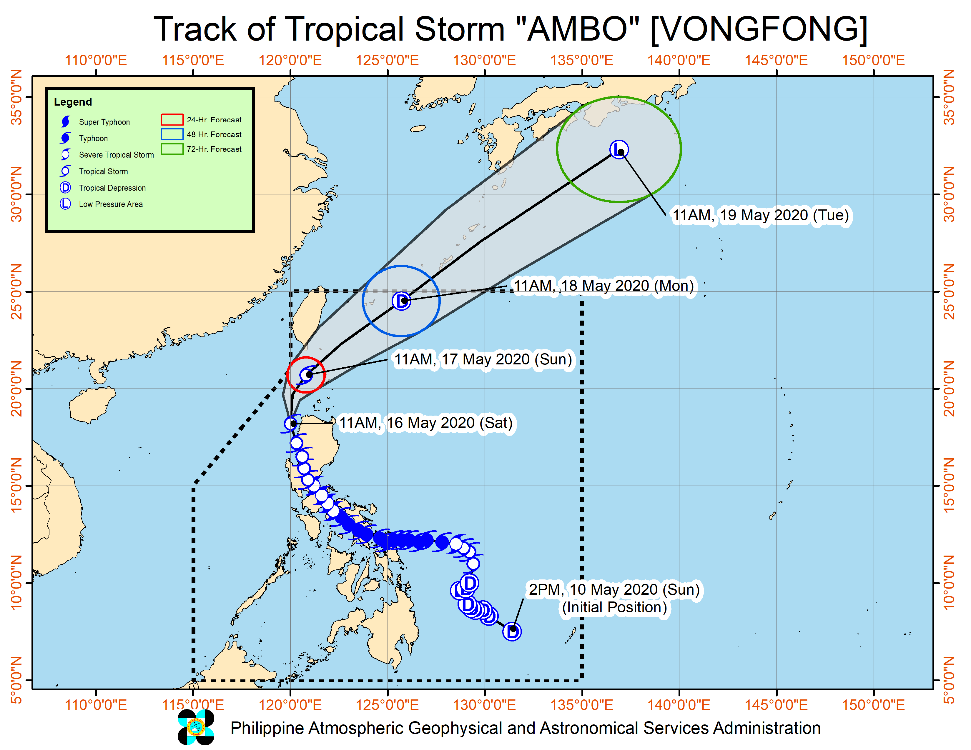 At 2:00 PM today, "AMBO" MAINTAINS ITS STRENGTH AS IT CONTINUES TO MOVE NORTH-NORTHWESTWARD OVER THE WEST PHILIPPINE SEA.Heavy Rainfall Outlook:Today: Moderate to heavy rains over Cagayan Valley. Light to moderate with at times heavy rains over Ilocos Region, Cordillera Administrative Region, and the northern portions of Aurora and Zambales.Tomorrow (17 May): Moderate to heavy rains over Batanes and Babuyan Islands.Residents in these areas are advised to take appropriate measures, coordinate with local disaster risk reduction and management offices, and continue monitoring for updates, especially the local rainfall or thunderstorm advisories and heavy rainfall warnings from PAGASA Regional Services Divisions (PRSD). Flooding and rain-induced landslides may occur in highly to very highly susceptible areas during heavy or prolonged rainfall.Coastal Water Conditions:Sea travel is risky for all types of seacrafts over the seaboards of areas under Tropical Cyclone Wind Signals #2 and #1 and the east coast of Quezon including Polillo Islands.“AMBO” is likely to exit the Philippine Area of Responsibility on Monday (18 May) afternoon.At 1:00 PM today, the center of Tropical Storm "AMBO" was estimated based on all available data at 75 km West Northwest of Laoag City, Ilocos Norte (18.4 °N, 119.9 °E).Source: DOST-PAGASA Severe Weather BulletinStatus of Affected Families / PersonsA total of 21,505 families or 64,643 persons were affected in 43 barangays in Regions VIII and CAR (see Table 1).Table 1. Number of Affected Families / PersonsNote: Ongoing assessment and validation being conducted   Source: DSWD-FOs VIII and CARStatus of Displaced and Served Families/Persons Inside Evacuation CenterThere are 8 families or 44 persons taking temporary shelter in 2 evacuation centers in Region CAR (see Table 2).Table 2. Number of Served Families / Persons Inside and Outside ECsSource: DSWD-FO CARAssistance ProvidedA total of ₱13,000.00 worth of assistance was provided by the LGUs to the affected (see Table 3).Source: DSWD-FO CARStatus of Prepositioned Resources: Stockpile and Standby FundsThe DSWD Central Office (CO), Field Offices (FOs), and National Resource Operations Center (NROC) have stockpiles and standby funds amounting to ₱1,442,943,149.84 with breakdown as follows (see Table 2):Standby FundsA total of ₱524,295,934.96 standby funds in the CO and FOs. Of the said amount, ₱484,852,023.93 is the available Quick Response Fund (QRF) in the CO.StockpilesA total of 377,063 family food packs (FFPs) amounting to ₱170,036,710.32, other food items amounting to ₱264,921,689.17 and non-food items (FNIs) amounting to ₱483,688,815.39 are available.Table 2. Available Standby Funds and Stockpiles   Note: The Inventory Summary is as of 16 May 2020, 12NN	.Source: DRMB and NRLMBSituational ReportsDSWD-DRMBDSWD-FO NCRDSWD-FO CARDSWD-FO IDSWD-FO IIDSWD-FO IIIDSWD-FO CALABARZONDSWD-MIMAROPADSWD-FO VDSWD-FO VIIDSWD-FO VIIIDSWD-FO XDSWD-FO XIDSWD-FO CARAGA*****The Disaster Response Operations Monitoring and Information Center (DROMIC) of the DSWD-DRMB is closely monitoring the effects of Typhoon “Ambo” and is coordinating with the concerned DSWD Field Offices for any significant updates.Prepared by:					MARIEL B. FERRARIZCLARRIE MAE A. CASTILLOLESLIE R. JAWILIReleasing Officer	REGION / PROVINCE / MUNICIPALITY REGION / PROVINCE / MUNICIPALITY  NUMBER OF AFFECTED  NUMBER OF AFFECTED  NUMBER OF AFFECTED REGION / PROVINCE / MUNICIPALITY REGION / PROVINCE / MUNICIPALITY  Barangays  Families  Persons GRAND TOTALGRAND TOTAL43  21,505  64,643 REGION VIIIREGION VIII41  21,494  64,588 Eastern SamarEastern Samar5  5,822  23,060 Can-Avid3  5,774  22,929 Taft1 8 25 Hernani1 40 106 Northern SamarNorthern Samar36  15,672  41,528 Allen1 65 260 Biri5 187 828 Bobon2 58 283 Catarman (capital)8  2,747  13,110 Lavezares1 706  3,530 Mondragon1 363  1,622 San Antonio3 322 944 San Isidro3 74 371 San Jose1 97 277 Victoria4 711  2,555 Laoang1 128 542 Palapag1  9,302  14,125 Pambujan1 18 74 San Roque4 894  3,007 CARCAR2 11 55 BenguetBenguet1 8 44 Itogon1 8 44 IfugaoIfugao1 3 11 Lamut1 3 11 REGION / PROVINCE / MUNICIPALITY REGION / PROVINCE / MUNICIPALITY  NUMBER OF EVACUATION CENTERS (ECs)  NUMBER OF EVACUATION CENTERS (ECs)  NUMBER OF DISPLACED  NUMBER OF DISPLACED  NUMBER OF DISPLACED  NUMBER OF DISPLACED REGION / PROVINCE / MUNICIPALITY REGION / PROVINCE / MUNICIPALITY  NUMBER OF EVACUATION CENTERS (ECs)  NUMBER OF EVACUATION CENTERS (ECs)  INSIDE ECs  INSIDE ECs  INSIDE ECs  INSIDE ECs REGION / PROVINCE / MUNICIPALITY REGION / PROVINCE / MUNICIPALITY  NUMBER OF EVACUATION CENTERS (ECs)  NUMBER OF EVACUATION CENTERS (ECs)  Families  Families  Persons  Persons REGION / PROVINCE / MUNICIPALITY REGION / PROVINCE / MUNICIPALITY  CUM  NOW  CUM  NOW  CUM  NOW GRAND TOTALGRAND TOTAL3 2 11 8 55 44 CARCAR3 2 11 8 55 44 BenguetBenguet2 2 8 8 44 44 Itogon 2 2 8 8 44 44 IfugaoIfugao1  - 3  - 11  - Lamut 1 - 3 - 11 - REGION / PROVINCE / MUNICIPALITY REGION / PROVINCE / MUNICIPALITY  COST OF ASSISTANCE  COST OF ASSISTANCE  COST OF ASSISTANCE  COST OF ASSISTANCE  COST OF ASSISTANCE REGION / PROVINCE / MUNICIPALITY REGION / PROVINCE / MUNICIPALITY  DSWD  LGU  NGOs  OTHERS  GRAND TOTAL GRAND TOTALGRAND TOTAL - 13,000.00  -  - 13,000.00 CARCAR - 13,000.00  -  - 13,000.00 BenguetBenguet - 13,000.00  -  - 13,000.00 Itogon-  13,000.00 - -  13,000.00 Region / OfficeStandby FundsFAMILY FOOD PACKSFAMILY FOOD PACKSOther Food ItemsNon-Food Relief ItemsTotal Standby Funds & StockpileRegion / OfficeStandby FundsQuantityTotal CostOther Food ItemsNon-Food Relief ItemsTotal Standby Funds & StockpileRegion / Office524,295,934.96377,063170,036,710.32264,921,689.17483,688,815.391,442,943,149.84Central Office484,852,023.93484,852,023.93NRLMB - NROC0.0043,62219,778,840.00 43,736,826.28 262,367,004.14 325,882,670.42NRLMB - VDRC0.0043,45720,455,209.90 8,809,926.40 7,935,523.00 37,200,659.30I650,455.0023,87110,597,028.94 1,011,130.00 39,617,593.15 51,876,207.09II2,700,138.8922,9648,957,015.00 12,279,718.10 5,510,398.95 29,447,270.94III926,720.6414,2127,697,077.08 267,541.25 5,510,398.95 14,401,737.92CALABARZON3,000,000.007,3862,768,458.00 5,893,902.00 5,100,261.58 16,762,621.58MIMAROPA3,069,989.1913,4566,055,200.00 4,313,203.00 5,009,477.50 18,447,869.69V3,001,050.0011,6915,194,979.70 5,299,355.17 29,684,861.91 43,180,246.78VI3,000,851.6811,2115,861,080.00 48,660,483.77 6,853,499.39 64,375,914.84VII3,000,015.1432,91413,132,027.72 39,504,849.82 74,024.00 55,710,916.68VIII3,001,454.164,8142,643,222.98 1,689,189.54 19,362,680.38 26,696,547.06IX94,500.0035,64418,903,252.00 8,782,570.00 14,357,924.59 42,138,246.59X3,106,997.0053,49122,093,558.79 43,735,223.99 19,741,365.19 88,677,144.97XI3,000,000.0015,2055,628,130.75 6,724,958.90 23,839,069.26 39,192,158.91XII3,000,701.682,043921,393.00 10,289,125.49 12,876,448.72 27,087,668.89CARAGA3,000,000.0020,7357,515,964.50 10,935,422.52 3,258,445.70 24,709,832.72NCR1,886,079.001,440635,500.80 1,789,491.78 9,799,152.16 14,110,223.74CAR3,004,958.6518,90711,198,771.16 11,198,771.16 12,790,686.82 38,193,187.79DATESITUATIONS / ACTIONS UNDERTAKEN16 May 2020The Disaster Response Management Bureau (DRMB) is on BLUE alert status.The DRMB Operations Center (OpCen) is in 24/7 virtual operation to closely monitor and coordinate with the National Resource and Logistics Management Bureau (NRLMB) and DSWD Field Offices for significant updates on response operations relative to Severe Tropical Storm “Ambo”.All QRT members and emergency equipment are on standby and ready for deployment.DATESITUATIONS / ACTIONS UNDERTAKEN16 May 2020DSWD-FO NCR coordinated with the Local Government Units (LGUs) of Manila and Muntinlupa City regarding the augmentation assistance needed by the affected families. No resource augmentation was requested by Manila and Muntinlupa City. As discussed, the LGUs will assess and provide the needed assistance of the affected.A total of 180 families or 720 persons have pre-emptively evacuated in 4 Evacuation Centers in Region NCR.DATESITUATIONS / ACTIONS UNDERTAKEN16 May 2020DSWD-FO CAR DRMD is continuously monitoring the situation on ground.Delta 4 QRT is on duty at the DSWD FO CAR Operations Center.Municipal Action Teams are on duty.Continuous coordination by the DRMD PDO IIs assigned in the PSWADTs with the LDRRMOs for updates.Rapid Emergency Telecommunications Team (RETT) including the International Maritime/Marine Satellite (INMARSAT) equipment are on standby.DSWD-FO CAR Regional Management Committee convened and planned the next course of action for the following weeks.Simultaneous repacking of family food packs was conducted in various production hubs within the region.DSWD-FO CAR Operations Center is on RED ALERT.DSWD-FO CAR is in close coordination with Cordillera Regional Disaster Risk Reduction and Management Council Emergency Operations Center for updates.Provided technical assistance to Itogon MSWDO on Camp Coordination and Camp Management.The Provincial SWAD Teams Disaster Focal Persons attended the Pre-Disaster Risk Assessment on their respective provinces.The Provincial SWAD Teams rendered 24 hours duty at their respective EOC.DATESITUATIONS / ACTIONS UNDERTAKEN15 May 2020DSWD-FO I is in close coordination with the Regional Disaster Risk Reduction and Management Council I and is closely monitoring the possible effects of Sever Tropical Storm “Ambo”. Likewise, Provincial Operations Offices (POOs) are in close coordination with the different Provincial/City/Municipal Disaster Risk Reduction and Management Councils (P/C/MDRRMCs) and Provincial/City/Municipal Social Welfare and Development Offices (P/C/MSWDOs) to monitor the adverse effects that may be brought by the weather disturbance.DSWD-FO I Incident Management Team conducted a Pre-Disaster Risk Assessment Meeting at DSWD FO I, Panlipunan Hall, Quezon Ave., City of San Fernando, La Union.DSWD-FO I, through its IMT branch in Pangasinan, is closely coordinating with the MWSDO of Basista regarding the data validation. Likewise, coordination is conducted for further augmentation from the Department.DATESITUATIONS / ACTIONS UNDERTAKEN16 May 2020DSWD-FO II is continuously coordinating with SWADTs, Provincial Operations Offices (POOs), C/MATs for the status of affected families and individuals.SWADTS, POOs, C/MATs are in close coordination with their respective Provincial/City/Municipal Disaster Risk Reduction and Management Councils (P/C/MDRRMCs) to gather updates on adverse effects brought by this weather disturbance.Regional Resource Operation Section ensures relief goods, both Food and Non-Food Items (F/NFIs), are readily available at any given time.Continuously coordinating with the P/C/MLGus and SWADTs to gather data on pre-emptive evacuation in flood prone areas.The SWADT-Batanes, Cagayan, Isabela, Quirino and Nueva Vizcaya are continuously monitoring the weather status per AOR through coordination with the MATs/MWSDOs.As of reporting period, there are no requests for augmentation from LGUs.DATESITUATIONS / ACTIONS UNDERTAKEN16 May 2020DSWD-FO III activated the DRMD Skeletal duty from the Regional Office and DSWD Provincial Extension Officer of the 7 provinces.DSWD-FO III is continuously monitoring the weather updates in coordination with the concerned LGUs.DSWD-FO III convened Response Cluster Meeting with RDRRMC III Response Cluster.DATESITUATIONS / ACTIONS UNDERTAKEN15 May 2020There are 573 families or 2,158 persons who have pre-emptively evacuated in 16 Evacuation Centers in Region CALABARZON.The Provincial Quick Response Teams (PQRTs) were advised to alert its Rapid Damage Assessment (RDANA) Teams for the possible conduct assessment in the Municipalities along the path of STS “Ambo”. The PQRTs were also advised to provide technical assistance on the management of the evacuation center.DSWD-FO CALABARZON is in close coordination with RDRRMC IV-A response agencies and Local Government Units (LGUs) on the effects of STS “Ambo” that may require response from the regional level.DSWD-FO CALABARZON Disaster Response Management Division (DRMD) advised the LSWDOs to closely monitor and oversee the overall conduct of the operations in their respective areas in coordination with their Local Disaster Risk Reduction and Management Offices (LDRRMOs).Continuous coordination with the SWAD Team Leaders and Provincial Action Team of the Region and advised them to monitor and check with LGUs to gather any reports on the effects of the weather disturbance.Coordinated with RDRRMC IV-A Operation Center for updates on the status of the ongoing response efforts of the Response Cluster.DSWD-FO CALABARZON Emergency Operations Center is continuously monitoring the response activities of the LGUs and will issue updates should there be any significant development.DATESITUATIONS / ACTIONS UNDERTAKEN15 May 2020The LGU of Torrijos provided hot meals to families who took pre-emptive measures.SWADT Marinduque is now coordinating with the LGU of Torrijos through its MSWDO to conduct validation and assessment as basis for provision of goods to affected families.DSWD-FO MIMAROPA attended the PDRA on 14 May 2020 to discuss the response capacity of the department.DSWD-FO MIMAROPA issued advisory and weather updates to ODSU and SWADTs.Disseminated the Camp Coordination and Camp Management (CCCM) and Protection COVID-19 Operational Guidance to SWADTs and Provincial Staff as a support in providing camp management and assistance to all IDPs.DSWD-FO MIMAROPA, through our SWADT Offices, is continuously monitoring the evacuation centers to identify other needs and services needed by the affected families. Continuously coordinating with affected LGUs and other concerned agencies on the condition and situation of displaced families/individuals.DSWD-FO MIMAROPA has ongoing replenishment of goods to ensure availability for possible augmentation in supporting the needs of the affected families/individuals.There are 52 families or 182 persons who have pre-emptively evacuated in 3  Evacuation Centers in Region MIMAROPA.DATE,SITUATIONS / ACTIONS UNDERTAKEN 16 May 2020There are 1,497 families or 7,544 persons who have pre-emptively evacuated in 92 Evacuation Centers in Region MIMAROPA.DSWD-FO V provided 521 Family Food Packs (FFPs) to the LGU of Sorsogon City and 912 FFPs to the LGU of Casiguran, Sorsogonas augmentation support amounting to ₱673,510.00.DSWD-FO V Operations Center is still on RED ALERT status and continuously coordinating with the Provincial and Municipal Action Team members and affected LGUs.DSWD-FO V Operations Center and Provincial Operations Center are on skeleton force duty.Provincial/City/Municipal QRTs are continuously coordinating with their respective P/MDRRMOs and C/MSWDOs for reports and updates. P/C/MATs attended the P/C/MDRRMC meetings regarding LGUs’ preparedness on TY “Ambo”.Media interviews were also conducted to inform the public on the readiness of DSWD-FO V in providing augmentation to the LGUs.DATESITUATIONS / ACTIONS UNDERTAKEN12 May 2020RDRRMC/OCD-7 raised Alert Status Level to Blue as TD Ambo approaches. PDRA Meeting for TD Ambo was convened on 11 May 2020. DSWD-FO VII was represented by Marvin Solivio, SWO II of the Disaster Response Management Division (DRMD).Continuous monitoring by the DSWD Regional DROMIC Focal for the latest weather updates from PAGASA and cascading the same for widest dissemination to P/C/MATs.City and Municipal Action Team and SWAD Offices were alerted and already requested to closely coordinate with their local counterparts and their respective LDRRMC. Field staff were requested to monitor AOR and provide reports and updates to the Regional DROMIC Focal for any impacts.Provincial/City/Municipal Quick Response Team is on standby alert and ready for mobilization for any assistance and augmentation support needed from the LGUs. Regional Disaster Division is in close coordination with OCD-7 and other members of the RDRRMC for any response mobilization activities/strategies.Warehouses in the three island provinces are on ready alert.DATESITUATIONS / ACTIONS UNDERTAKEN16 May 2020DSWD-FO VIII prepositioned 1,300 FFPs in Northern Samar. Currently, 1,600 FFPs from VDRC are in Hindang, Leyte in transit to Catarman, Northern Samar. 2,500 FFPs from VDRC are also being loaded in C-130 at Mactan Airport by the Philippine Air Force which is expected to arrive in Catarman Airport today.RROC is ready to dispatch the 4,000 FFPs for Arteche and San Policarpio, Eastern Samar. Currently waiting for the arrival of vehicle from the Provincial Government of Eastern Samar to pick up the goods in Abucay Warehouse. While 2,500 FFPs from VDRC is also being loaded in C-130 expected to arrive in Borongan City Airport today.DSWD-FO VIII ensures the availability of FFPs in the warehouse.Additional 20,000 FFPs will be augmented by the NRLMB VDRC in Cebu to Region VIII.DSWD-FO VIII DRMD is rendering 24/7 duty andis currently planning the  relief distribution and workforce requirement.There are 3,629 families or 13,859 persons have pre-emptively evacuated in 21 Evacuation Centers in Region VIII.DATESITUATIONS / ACTIONS UNDERTAKEN15 May 2020DSWD-FO X has 914 updated Quick Response Team members including P/MAT.DSWD-FO X has provided report on the updated list of their warehouse, available operational vehicles/trucks and telecommunications equipment.DATESITUATIONS / ACTIONS UNDERTAKEN14 May 2020DSWD-FO XI activated the field office and RPMO’s (SWADTs, PATs, MATs, CATs) Quick Response Team as On-Call duty.DSWD-FO XI is in close coordination with all SWADOs and PSWDOs/CSWDO/MSWDOs for monitoring of the situation in the different parts of Davao Region. Personnel in the warehouse are also on alert to ensure the readiness to dispatch relief goods (food and non-food items) at any given time.Availability of Disaster Wing Van, vehicles and drivers in the event of relief operation.DSWD-FO XI is in close coordination with the Office of Civil Defense (OCD) XI for logistical support monitoring.DSWD-FO XI is in close coordination with the staff rendering skeletal duty in the DRMD Office and City/Municipal Action.DATESITUATIONS / ACTIONS UNDERTAKEN11 May 2020DSWD-FO Caraga attended the PDRA/ERP Meeting through teleconferencing with the Caraga RDRRMC Member agencies to discuss the preparedness and response measures regarding the tropical depression.